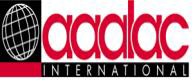 ANIMAL FACILITIES VISITOR FORMLaboratory animals can potentially cause an allergic reaction in some people. Symptoms may include runny nose, watery eyes, sneezing, shortness of breath, and asthma. Personnel who have a history of allergies are at a higher risk of developing symptomatic reactions. Allergies to lab animals can be diagnosed based on patient medical history, physical examination, and skin testing.If you have any known allergies related to the subject animals or if you believe you may experience allergic reactions caused by your presence in the animal rooms then your visit is not advised.  All non-DU personnel (e.g., visitors, independent consultants/contractors, volunteers) without a paid appointment at the University of Denver are NOT covered under the university’s worker’s compensation insurance plan.  Non-DU personnel entering a research area or laboratory are responsible for their own medical expenses in the event that an exposure, illness, or injury incident occurs.  If you believe your visit would not present any health issues and would like to visit the animal rooms, please acknowledge below.I wish to visit the DU animal rooms with the understanding that laboratory animals can cause allergic reactions.Additionally, I understand that I am not to handle any animals or cages. I am merely an observer.Print Name:Signature:Date: